Song for TanabataThe lyrics for this song are as follows:ささの　は　さらさら　　Bamboo leaves are rustling
のきばに　ゆれる 　　And swaying at the eaves
おほしさま　きらきら 　　Stars are twinkling
きん　ぎん　すなご 　　Like gold and silver sandsごしきの　たんざく　　On colorful papers
わたしが　かいた　　 I wrote my wishes
おほしさま　きらきら　　Stars are twinkling
そらから　みてる　　 And gazing at me from the sky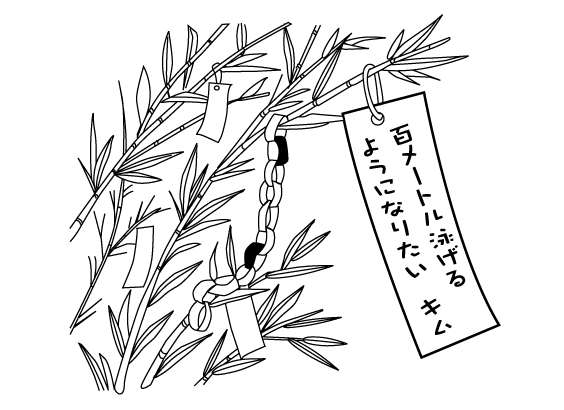 